           Planning a Garden Task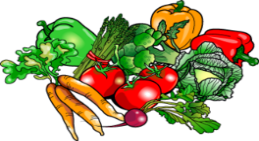 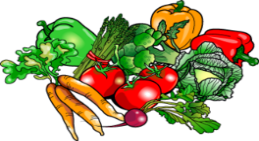 Your school’s garden has an empty plot.  The size of the plot is 4 feet by 8 feet.  Your class wants to plant vegetables in the plot. Your task is:PART 1: Planning Your GardenDecide which vegetables to plant and how many of each vegetable will fit in the plot.  Use the Planting a Square Foot Garden Table to help you. Draw a picture or diagram to show your garden plan. PART 2: Preparing the SoilSquare foot gardens need compost to enrich the soil.  Decide how much compost you will need for the 4 foot by 8 foot garden plot.  Use the information about Black Gold Garden Compost in the Chart below to determine how much the compost will cost. PART 3: Fencing Your GardenYou want to build a fence around the 4 foot by 8 foot garden plot to protect the vegetables from small animals.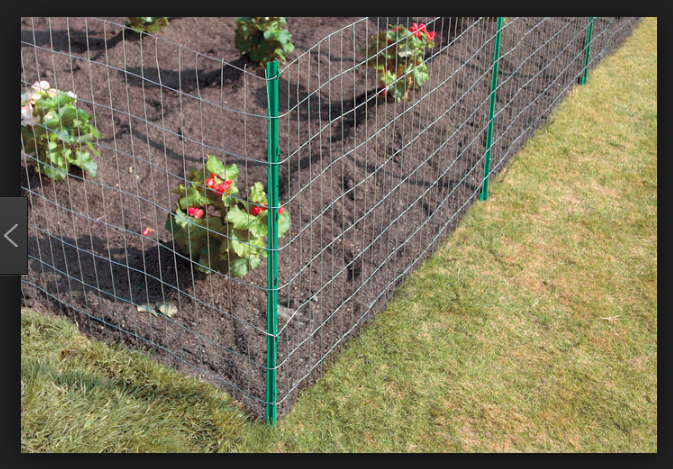 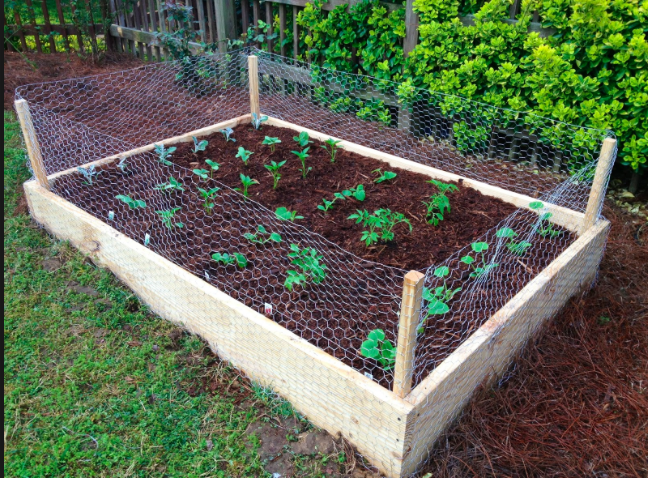 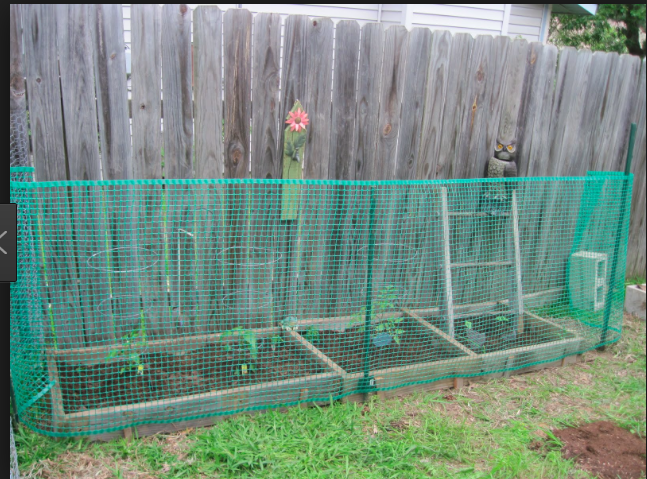 You will use stakes and fencing material to make the fence.  You need to decide what kind of stakes to use, how far apart to place the stakes, and how many stakes you need. You also need to decide what type of fence material to use. You want the garden fence to be strong and stable, but also cost effective.Make a plan for your garden fence.Draw a picture or diagram of your plan. Show where you will place the stakes. Estimate how much the fence will cost. Include the cost of stakes and fencing material.PART 4: Applying for FundingYour class is going to apply for a grant to purchase the materials for your 4 foot by 8 foot garden plot. You need to purchase the compost, and the fencing materials. Convince the funder that you have a good plan for your garden, including your garden fence.  Be sure to list and justify any assumptions you are making.Tell the funder how much money your plan will cost. Black Gold Garden Compost1 bag holds 1 cubic ft of compost 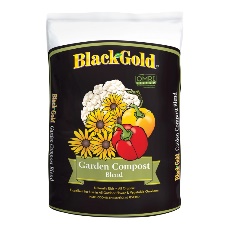 $8.59/ bagSTAKESSTAKESSTAKESSTAKESItem PricePicturesPicturesGreen RebarHeight: 24 inches$1.47 per stake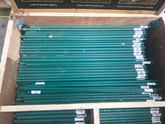 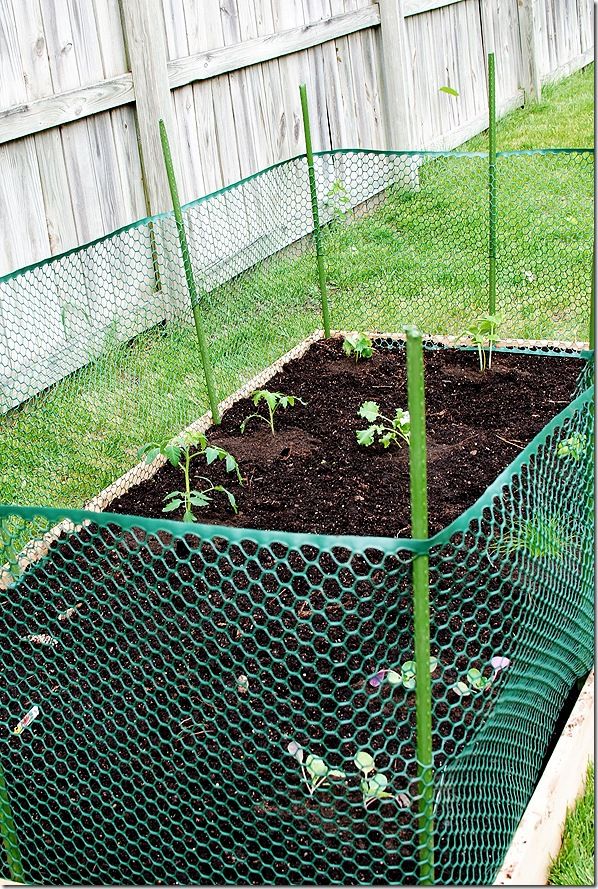 Narrow wooden stakesHeight: 35 ½ inWidth: 1 ⅜ inches $7.98 per box 12 stakes in the box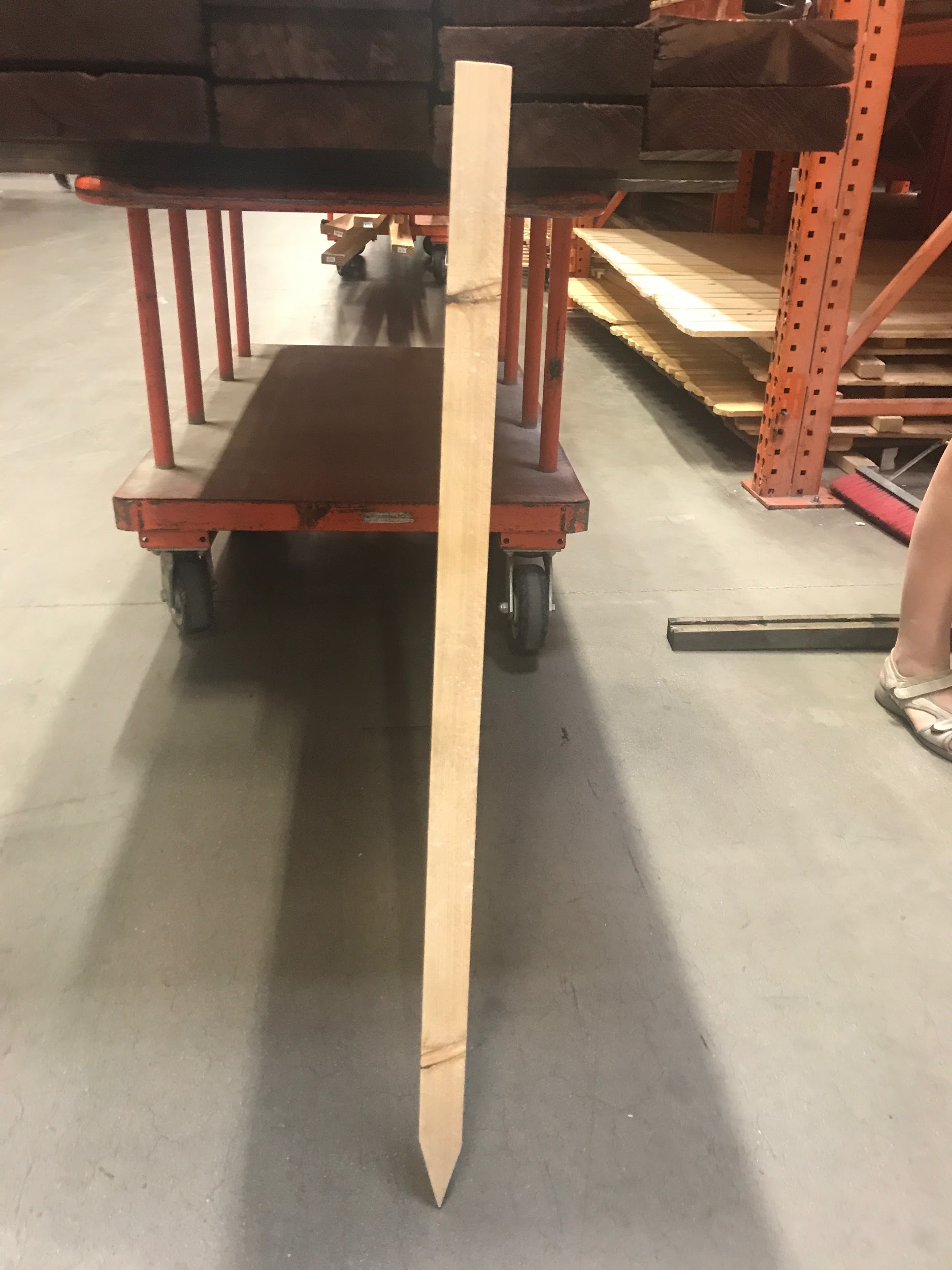 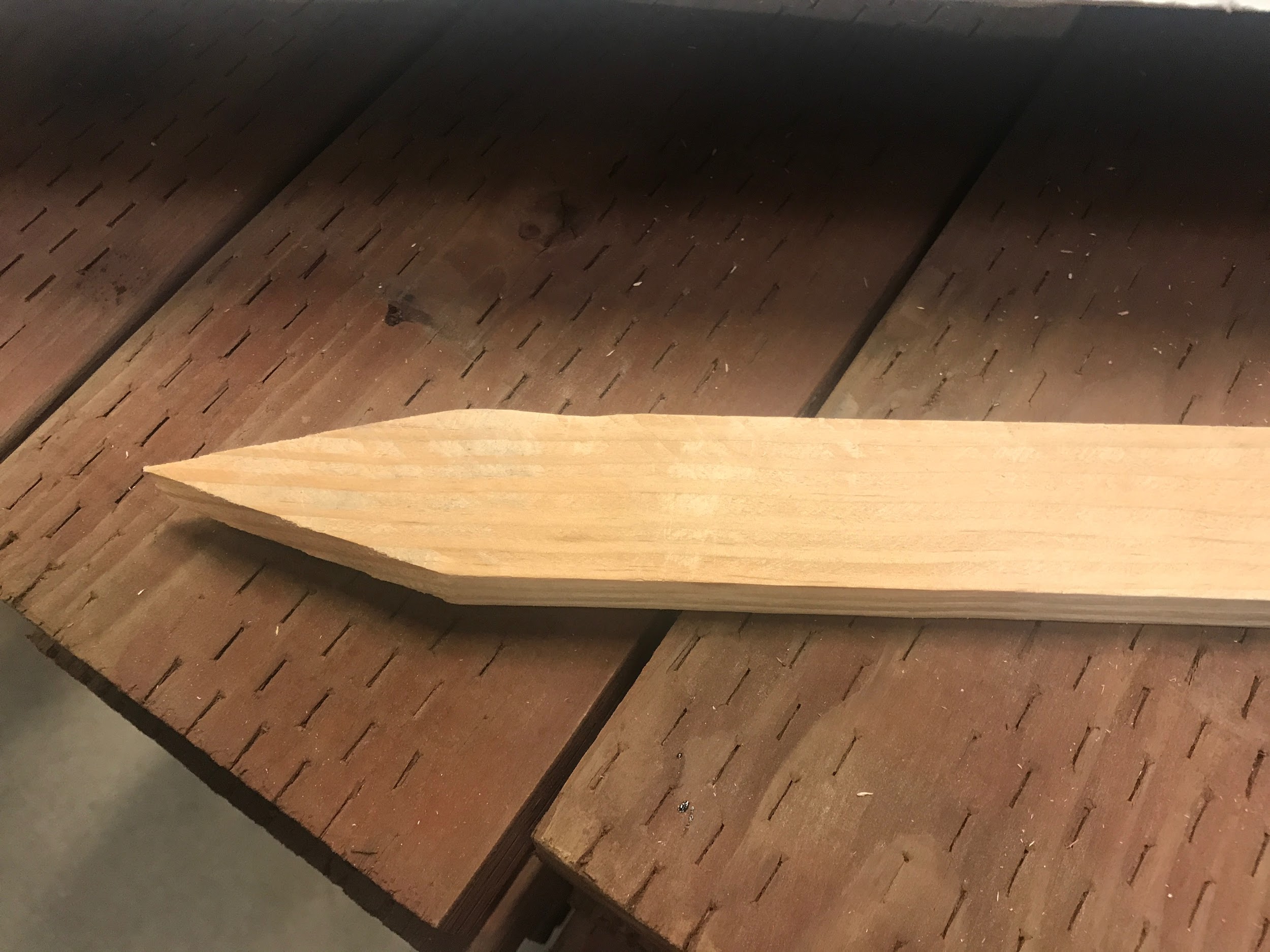 Wide wooden stakes (pointed end)Height: 42 ¼ inchesWidth: 3 ½  inches$1.23 per stake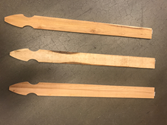 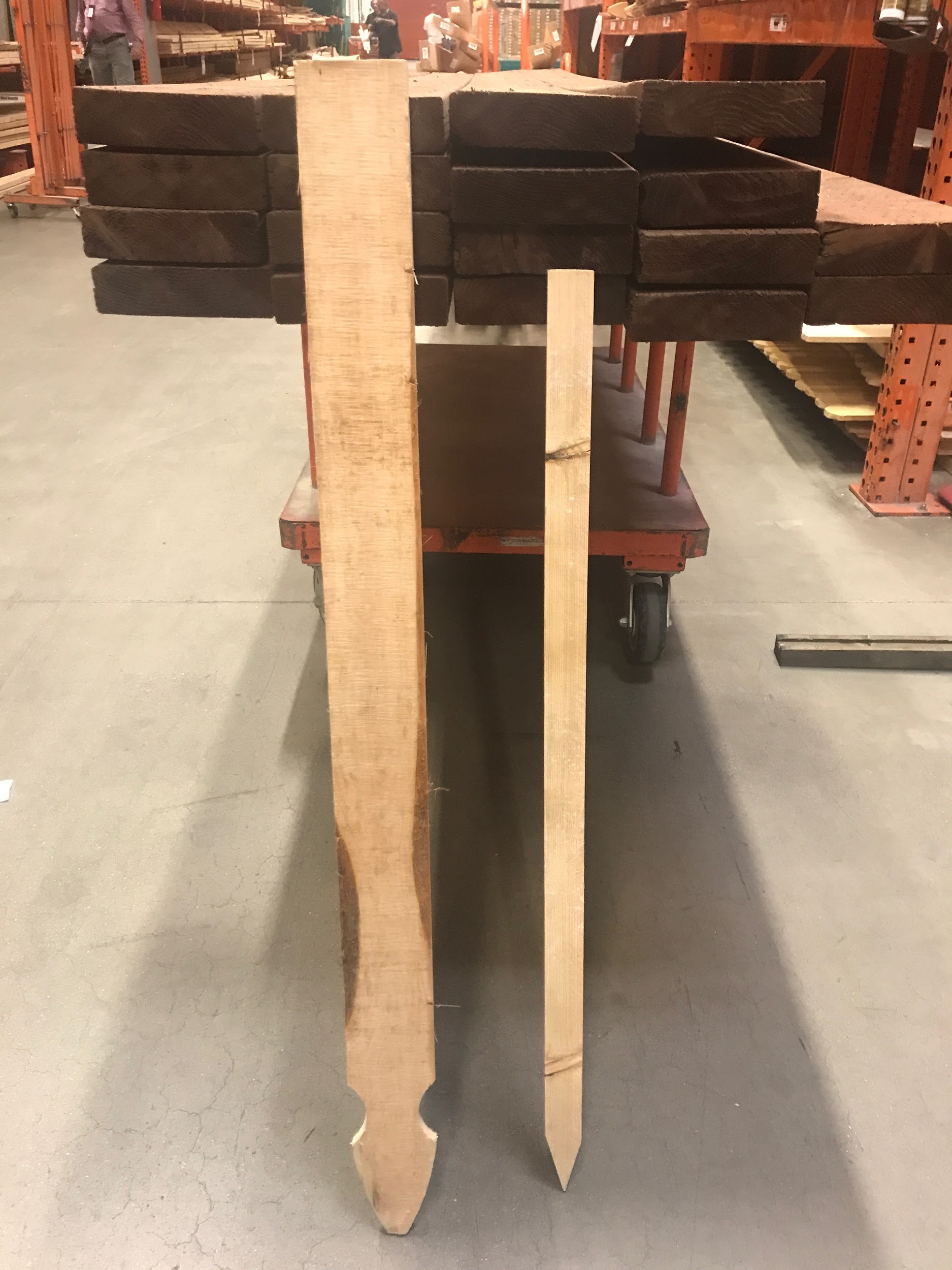 Long stakes  (flat on each end)Height: 71 inchesWidth: 3 ⅓ inches $1.37 per stake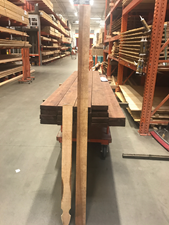 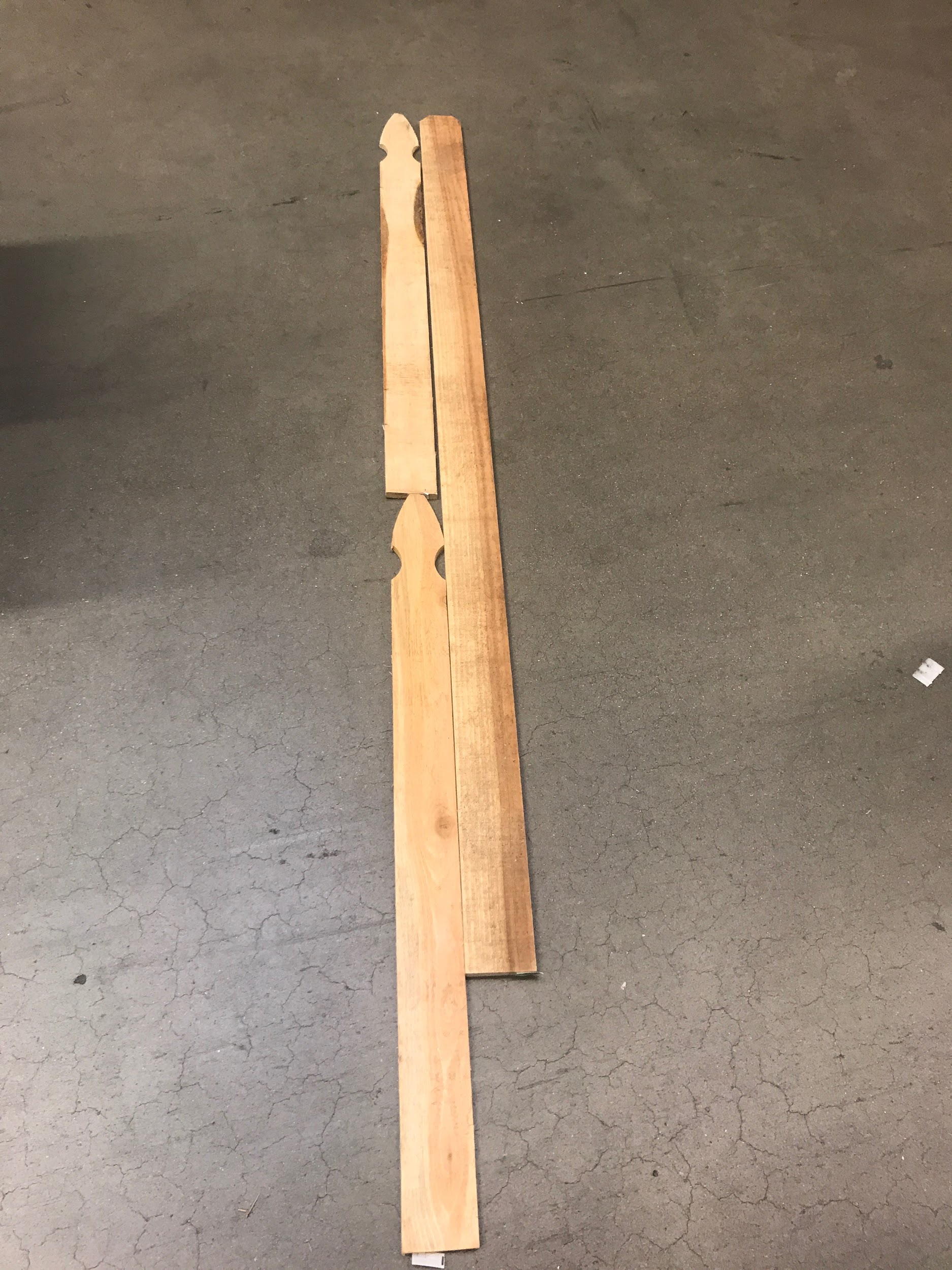 FENCINGFENCINGFENCINGFENCINGItemPricePicturesPicturesGreen Plastic Fencing7/8” meshHeight: 3 feetLength: 25 feet$23.97 per roll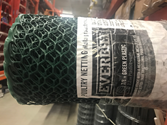 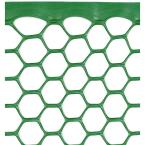 Galvinized Poultry Netting1” mesh20 gaugeHeight: 3 feetLength: 25 feet or 50 feet$16.98/rollfor 25 foot roll$30.98/roll for 50 foot roll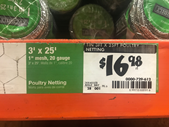 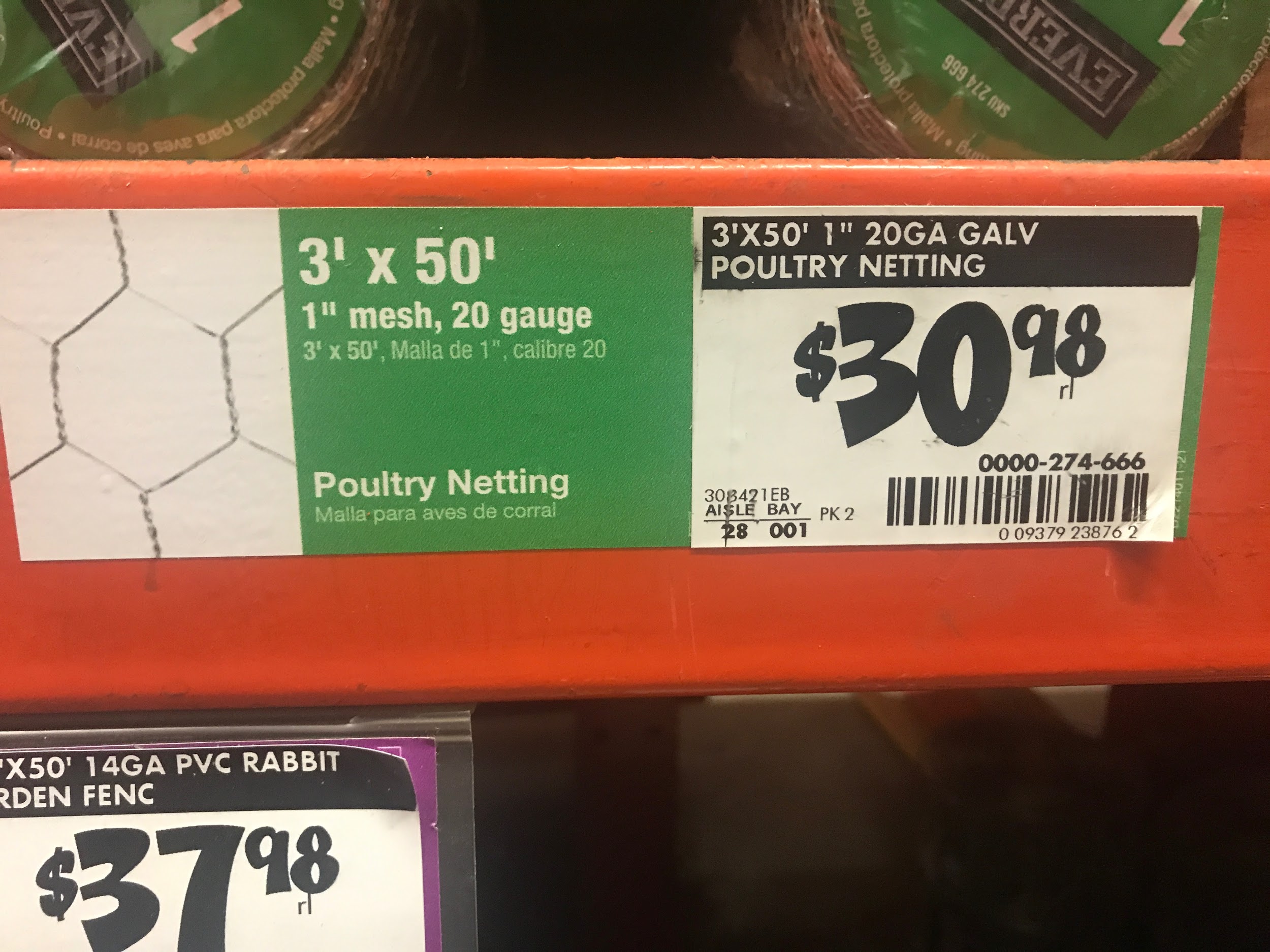 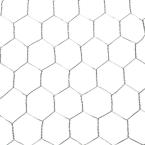 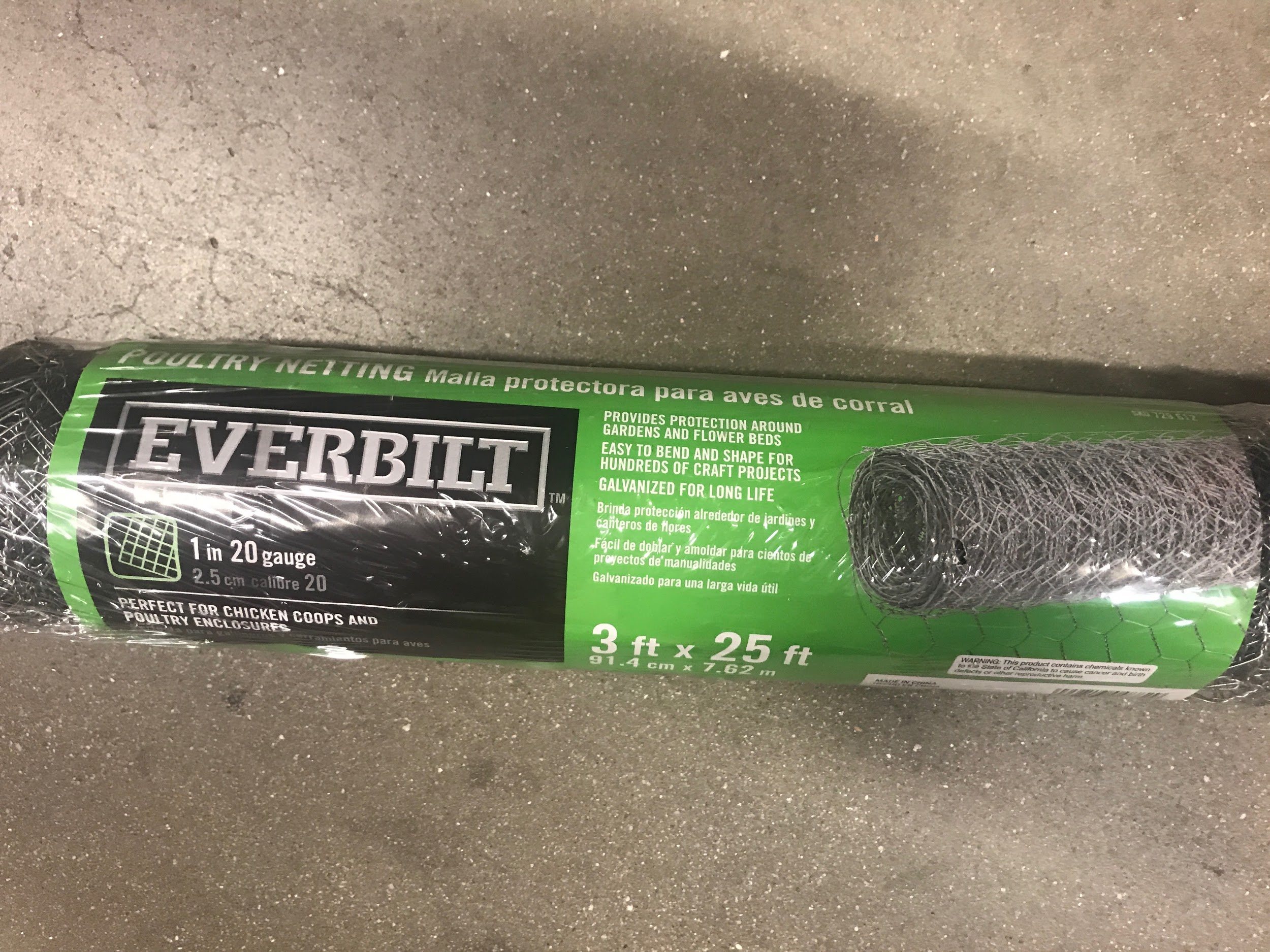 Tenax Black Plastic Hardware Net½” meshHeight: 3 feetLength: 15 feet$31.98/roll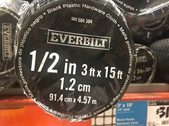 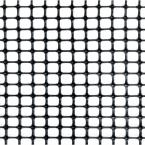 Steel  Rabbit Garden Fence16 gauge Height:  2 ⅓ feetLength: 50 feet$27.98/roll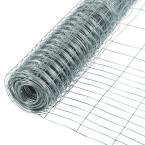 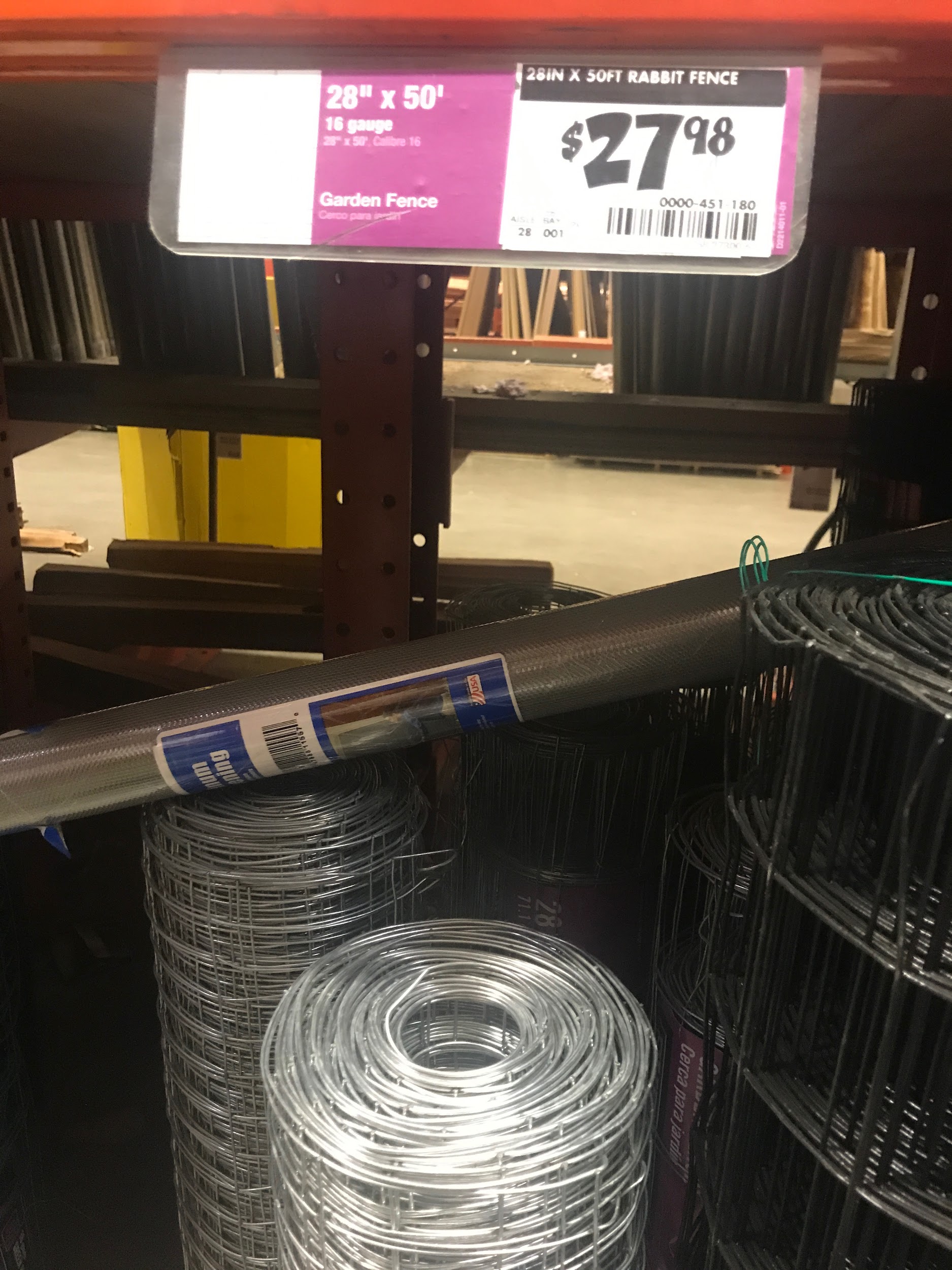 